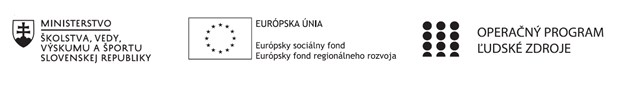 Správa o činnosti pedagogického klubu Príloha:Prezenčná listina zo stretnutia pedagogického klubuPríloha správy o činnosti pedagogického klubu                                                                                             PREZENČNÁ LISTINAMiesto konania stretnutia: ZŠ Sama CambelaDátum konania stretnutia: .....05.05.2021 ........Trvanie stretnutia: ...14, 00 – 17,00 hod......Zoznam účastníkov/členov pedagogického klubu:Meno prizvaných odborníkov/iných účastníkov, ktorí nie sú členmi pedagogického klubu  a podpis/y:Prioritná osVzdelávanieŠpecifický cieľ1.1.1 Zvýšiť inkluzívnosť a rovnaký prístup ku kvalitnému vzdelávaniu a zlepšiť výsledky a kompetencie detí a žiakovPrijímateľZákladná škola Sama Cambela, Školská 14, 976 13 Slovenská ĽupčaNázov projektuZvýšenie kvality vzdelávania na ZŠ Sama Cambela v Slovenskej ĽupčiKód projektu  ITMS2014+312011R070Názov pedagogického klubu 5.6.2. Pedagogický klub - čitateľské dielne s písomným výstupomDátum stretnutia  pedagogického klubu05.05 2021  Miesto stretnutia  pedagogického klubuZŠ Sama Cambela, Slovenská ĽupčaMeno koordinátora pedagogického klubuMgr. Marcela KramcováOdkaz na webové sídlo zverejnenej správyhttp://www.zsslovlupca.edu.sk/Manažérske zhrnutie:Zdrojom informácií a poznatkov, ktoré žiak získava, je často výklad učiteľa kombinovaný s inými zdrojmi (prevažujú literárne pramene v tlačenej alebo elektronickej podobe). Text ako zdroj učenia vyberá učiteľ podľa toho, či a do akej miery súvisí s učivom v danom tematickom celku. Vhodné je využívať texty, ktoré sú vyhovujúce na vyvodenie poznatku alebo precvičovanie zvoleného učiva a súčasne sú obsahovo blízke záujmom žiakov, prípadne odrážajú praktické situácie z ich života. Zdrojom primeraných a pre žiakov pútavých textov sú rôzne médiá, ktoré publikujú reportáže, správy, populárno-vedecké články, prípadne umelecké texty zo súčasného života mladých ľudí. Testové úlohy by svojím zameraním mali monitorovať všetky štyri procesy porozumenia  textu – vyhľadávanie informácií, vyvodzovanie záverov, interpretáciu myšlienok a informácií a hodnotenie obsahu, jazyka a textových prvkov. Formulácia úloh k textu by mala spĺňať určité kritériá: zadanie by malo byť jednoznačné a zrozumiteľné, otázka by mala obsahovať sloveso pomenúvajúce preukázateľnú činnosť žiaka (vysvetli, zoraď, porovnaj...)....Nemenej dôležité je aj vopred stanovené a premyslené hodnotenie úspešnosti žiakov pri práci s textom: správnosť, úplnosť a presnosť vyhľadaných informácií, prehľadnosť usporiadania informácií, správnosť a výstižnosť záverov....Kľúčové slová:Procesy porozumenia textu, hodnotenie úspešnostiHlavné body, témy stretnutia, zhrnutie priebehu stretnutia: V úvode stretnutia  členovia klubu oboznámili s problematikou zisťovania  porozumenia textu – konkrétne s testom na porozumenie s otvorenými úlohami, a to zo zdrojov              https://encyklopediapoznania.sk/data/eknihy/pedagogika2/skusanie_testovanie.pdf file:///C:/Users/HP/Downloads/Pedag_1986_3_05_Ziak-a-porozumenie_297_312.pdfhttps://www.pulib.sk/web/kniznica/elpub/dokument/Cibakova1/subor/1.pdfhttps://archiv.mpc-edu.sk/sites/default/files/publikacie/ka_iarov__prim_rne_vzdel_vanie.pdfČitateľská gramotnosť je často chápaná ako komplexná gramotnosť využívajúce všetky úrovne porozumenia textu. Dôležité je, žiaci zvládli nielen plynulé čítanie textu, ale aby mu aj porozumeli. Porozumenie textu možno skvalitňovať stimuláciou kognitívnych funkcií – vytvárať pre žiakov úlohy zamerané na  vyhľadávanie kľúčových informácií, ich spracovanie, interpretáciu, hodnotenie a následné využívanie v reálnych životných situáciách. Na meranie úrovne porozumenia textu možno využívať rôzne typy testov a testových úloh. Medzi žiakmi sú najpopulárnejšie uzavreté úlohy, v ktorých si žiak vyberá z ponúkaných možností správnu odpoveď. V obľube majú aj úlohy s priraďovaním prvkov v dvoch stĺpcoch alebo usporiadanie prvkov na základe zadaného kritéria.Polootvorené úlohy vyžadujú doplnenie slova, čísla do vety prípadne krátku odpoveď vo forme vety.Najmenej obľúbené sú otvorené úlohy, v ktorých má žiak odpovedať kratším súvislým textom. Pri odpovedi má určitú voľnosť, ale musí spĺňať zdané kritériá (povolený počet viet, musí obsahovať povinné pojmy...)Výhodou zatvorených úloha je rýchla oprava, dostatočné množstvo úloh (žiak nestráca čas písaním odpovedí). Nevýhodou je obmedzenie rozsahu skúšaných kompetencií a žiak môže byť úspešným aj vďaka možnosti „tipovania“ správnych odpovedí.Otvorené úlohy umožňujú skúšať a hodnotiť kompetencie vyššieho rádu, na tvorbu odpovedí žiak potrebuje uplatniť hlbšie a presnejšie osvojené poznatky a nadobudnuté schopnosti (logické, tvorivé a hodnotiace myslenie). V prípade tohto typu úloha je šanca na uhádnutie odpovedí minimálna, čím sa zvyšuje miera objektivity hodnotenia. Tento typ úloh skúša schopnosť praktického použitia jazyka v textoch, ktoré imitujú reálny život. V druhej časti stretnutia členovia klubu tvorili pracovné listy. Pri výbere textov dbali na  aktuálnosť aj rôznorodosť ich tematického zamerania. Obdobie dištančnej výučby a izolácie žiakov od ostatných rovesníkov mohlo mať negatívny dopad na trávenie voľného času – napr. skúšanie ľahkých drog....Uvoľnenie epidemiologických opatrení umožní žiakom, aby spolu s rodičmi a súrodencami mohli tráviť voľný čas spoločne mimo domova a navštevovať kultúrne a historické pamiatky. Vytvorený pracovný list môže byť pre nich vhodnou inšpiráciou. Kombinácia súvislého a nesúvislého textu – Návšteva Ľupčianskeho hradu (zdroj: https://www.hradlupca.sk/Navstevne_hodiny, https://www.hradlupca.sk/cennik_vstupneho) Text z internetového zdroja s aktuálnou problematikou drogovej závislosti a jej prevencie – Prvá krajina bez cigariet? Nový Zéland plánuje vychovať generáciu nefajčiarov (zdroj: Prvá krajina bez cigariet? Nový Zéland plánuje vychovať generáciu nefajčiarov | Aktuality.sk)Závery a odporúčania:Členovia klubu Čitateľské dielne pri výbere východiskových textov prihliadali na pretrvávajúci spoločenský problém používania tzv. ľahkých drog, ktoré sa šíria aj medzi žiakmi základných škôl. Druhý text smeroval k alternatíve zmysluplného prežívania voľného času a spoznávanie blízkeho regiónu. Vzhľadom na aktuálnosť témy sú využiteľné aj na hodinách regionálnej výchovy a občianskej náuky. Výsledným výstupom aktivít členov klubu bude systematizácia výsledkov doterajšej činnosti v podobe zbierky textov s úlohami na rozvoj čitateľskej gramotnosti. Vypracoval (meno, priezvisko)Mgr. Marcela KramcováDátum05.05.2021Podpis............................Schválil (meno, priezvisko)............................Dátum............................Podpis............................Prioritná os:VzdelávanieŠpecifický cieľ:1.1.1 Zvýšiť inkluzívnosť a rovnaký prístup ku kvalitnému vzdelávaniu a zlepšiť výsledky a kompetencie detí a žiakovPrijímateľ:Základná škola Sama Cambela, Školská 14, 976 13 Slovenská ĽupčaNázov projektu:Zvýšenie kvality vzdelávania na ZŠ Sama Cambela v Slovenskej ĽupčiKód ITMS projektu:312011R070Názov pedagogického klubu:5.6.2. Pedagogický klub - čitateľské dielne s písomným výstupomč.Meno a priezviskoPodpisInštitúcia1.Mgr. Marcel HlaváčZŠ Sama Cambela2.PhDr. Jana JamriškováZŠ Sama Cambela3.Mgr. Marcela KramcováZŠ Sama Cambelač.Meno a priezviskoPodpisInštitúcia